Henry County Transition Partners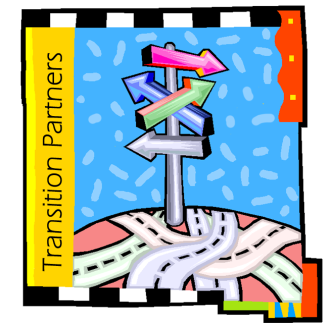 Discovery of Key Barriers to Effective Transition for Henry County Youth with DisabilitiesComplied from: Focus Groups and Interviews with Youth, Parents, Educators, AEA staff, and Service Providers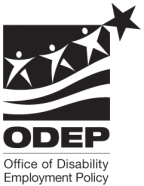 This document was developed by Henry County Transition Partners with Improving Transition Outcomes of Iowa Vocational Rehabilitation Services, funded by a grant/contract/cooperative agreement from the U.S. Department of Labor, Office of Disability Employment Policy #E-9-4-3-0093.  The opinions expressed herein do not necessarily reflect the position or policy of the U.S. Department of Labor. Nor does mention of trade names, commercial products, or organizations imply the endorsement by the U.S. Department of Labor.EducationLack of vocational coursesLack of vocational/career explorationLack of 1-1 time with teachersLack of coordinated services within school districtResource room mostly tutoring and test taking assistanceTurnover of paraprofessionalsPurpose: graduation, adult life prep, post-secondary educationNeed longitudinal, sequential curriculumYouth leave school without a planImpact of No Child Left Behind and high stakes testingNeed Activities of Daily Living skill training in the summerFamilies and adult service providers not involved in IEP processStigma; lack of acceptance by peersEmployment Fear loss of benefits with employmentFamily history of not workingLack of summer opportunitiesYouth do not understand workInformationLack of information about servicesi.e. What can they do?Incorrect information about servicesNeed information about benefitsFamilies/Youth don’t know where to look for help when they need itPreparationLack of a team approachLate diagnosis of disabilityLack connection with post-secondary disability services Lack of testing for use by post-secondary disability servicesSystemicSuccessful transition appears to be individual by individual; need a system for all studentsComplexity of the adult service system; teachers don’t understand itComplexity of the school systems; adult service providers don’t understand itLack of easy access to services No follow-up to see how youth are doingYouthLack of support for the “total youth”Youth in school unrealistic about “adult life”No one in the school/community to “talk to”Lack connections to the communityYouth not in school seem to be on their own; need structure, accommodations Students need self-confidenceYouth don’t ask for assistance because they don’t understand their disability Unfair treatment; judged by clothes, money, etc.Parental support sometimes lackingHealth, depression, substance abuse, etc.